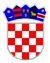 	REPUBLIKA HRVATSKAVUKOVARSKO-SRIJEMSKA ŽUPANIJAOPĆINA NEGOSLAVCIOpćinski načelnikKLASA: 023-08/20-01/01URBROJ: 2196/06-01-20-02Negoslavci, 20.03.2020. godine	Na temelju Upute MUP-a, Ravnateljstva civilne zaštite, Službe civilne zaštite Vukovar, a u svezi sa člankom 4. stavkom 1. Zakona o zaštiti pučanstva od zaraznih bolesti („Narodne novine“ broj 79/07, 113/08, 43/09 i 130/07) i na temelju članka 32a, točke 2. Statuta Općine Negoslavci („Službeni vjesnik“ VSŽ broj 12/18), Općinski načelnik dana 20.03.2020. godine donosiODLUKUo privremenom ograničenju izravnog rada sa strankama u Općini NegoslavciČlanak 1.	U cilju preventivnog sprječavanja širenja bolesti izazvane konavirusom (COVID-19), ograničava se rad Jedinstvenog upravnog odjela i Općinskog načelnika sa strankama.Članak 2.	Stranke mogu kontaktirati djelatnike Jedinstvenog upravnog odjela i Općinskog načelnika putem telefona na broj 032/517-054 ili putem e-maila na adresu opcina.negoslavci@gmail.com.	Svaki dolazak stranke u prostorije Općine Negoslavci je potrebno prijevremeno najaviti na telefon 032/517-054.Članak 3.	Ova Odluka se primjenjuje od 20.03.2020. godine do opoziva.Članak 4.	Ova Odluka stupa na snagu danom donošenja i objavit će se na odgovarajući način.Općinski načelnik:Dušan Jeckov